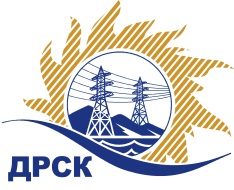 Акционерное Общество«Дальневосточная распределительная сетевая  компания»Протокол № 662/УКС-ВПзаседания закупочной комиссии по выбору победителя по открытому запросу цен на право заключения договора  закупка Мероприятия по строительству и реконструкции для технологического присоединения потребителей (в том числе ПИР) на территории СП ЦЭС для нужд филиала "ХЭС" (с. Петровичи, с. Восточное, с. Некрасовка)  № 2110  раздел  2.1.1.  ГКПЗ 2016 г.Извещение ЕИС № 31603819212ПРИСУТСТВОВАЛИ:  члены Закупочной комиссии 2 уровня АО «ДРСК». ВОПРОСЫ, ВЫНОСИМЫЕ НА РАССМОТРЕНИЕ ЗАКУПОЧНОЙ КОМИССИИ: О  рассмотрении результатов оценки заявок Участников.Об отклонении заявки участника ООО «ЭТК «Энергостранс» Об отклонении заявки участника ООО «ДЭТК» О признании заявок соответствующими условиям Документации о закупке.Об итоговой ранжировке заявок.О выборе победителя.ВОПРОС 1 «О рассмотрении результатов оценки заявок Участников»РЕШИЛИ:Признать объем полученной информации достаточным для принятия решения.Утвердить цены, полученные на процедуре вскрытия конвертов с заявками участников открытого запроса цен.ВОПРОС № 2. Об отклонении заявки участника ООО «ЭТК «Энерготранс»РЕШИЛИ:	Отклонить заявку Участника ООО «ЭТК «Энерготранс» г. Хабаровск, ул. Трехгорная, 8 от дальнейшего рассмотрения на основании п. 2.5.1 Документации о закупке:ВОПРОС № 3. Об отклонении заявки участника ООО «ДТЭН»РЕШИЛИ:	Отклонить заявку Участника ООО «ДТЭН» г. Хабаровск, ул. Ким Ю Чена, 4 от дальнейшего рассмотрения на основании п. 2.5.1 Документации о закупке:ВОПРОС 4 «О признании заявок соответствующими условиям Документации о закупке»РЕШИЛИ:Признать заявки АО «Востоксельэлектросетьстрой» г. Хабаровск, ул. Тихоокеанская, 165, ООО «ДальЭнергоТехСтрой» г. Хабаровск, пер. Трубный, 14 соответствующими условиям Документации о закупке и принять их к дальнейшему рассмотрению.ВОПРОС 5 «Об итоговой ранжировке заявок»РЕШИЛИ:Утвердить итоговую ранжировку заявок:ВОПРОС 6 «О выборе победителя»Признать победителем запроса цен  Мероприятия по строительству и реконструкции для технологического присоединения потребителей (в том числе ПИР) на территории СП ЦЭС для нужд филиала "ХЭС" (с.Петровичи,с. Восточное, с.Некрасовка) участника, занявшего первое место в итоговой ранжировке по степени предпочтительности для заказчика: АО «Востоксельэлектросетьстрой» г. Хабаровск, ул. Тихоокеанская, 165 (является субъектом МСП): на условиях: стоимость заявки  2 750 000,00  руб. без учета НДС (3 245 000,00  руб. с учетом НДС). Срок выполнения работ: с момента заключения договора по 30.09.2016 г. Условия оплаты: в течение 60 календарных дней с момента подписания актов выполненных работ.  Гарантийные обязательства: гарантия подрядчика на своевременное и качественное выполнение работ, а также на устранение дефектов, возникших по его вине составляет 60 мес. со дня подписания акта ввода объекта в эксплуатацию. Гарантия на материалы и оборудование, поставляемые подрядчиком 60 мес. со дня подписания акта ввода объекта в эксплуатацию.Коврижкина Е.Ю.(4162) 397-208город  Благовещенск«29» июля 2016 года№п/пНаименование Участника закупки и его адресЦена предложения на участие в закупке без НДС, руб.1ООО «ЭК «Энерготранс»г. Хабаровск, ул. Трехгорная, 8Цена: 2 459 000,00  руб. без учета НДС (2 901 620,00  руб. с учетом НДС). 2ООО «ДТЭН»г. Хабаровск, ул. Ким Ю Чена, 4Цена: 2 460 000,00  руб. без учета НДС (2 902 800,00  руб. с учетом НДС). 3АО «Востоксельэлектросетьстрой»г. Хабаровск, ул. Тихоокеанская, 165Цена: 2 750 000,00  руб. без учета НДС (3 245 000,00  руб. с учетом НДС). 4ООО «ДальЭнергоТехСтрой»г. Хабаровск, пер. Трубный, 14Цена: 2 790 000,00  руб. без учета НДС (3 292 200,00  руб. с учетом НДС). Основания для отклоненияв представленном участником Локальном сметном расчете не учтена стоимость опор ж/б СВ-95-3 в количестве 29 шт. стоимостью 208 800,000 руб. поставляемых подрядчику по договору купли-продажи, что не соответствует п. 2.2.1. Технического задания (№ 34 технологическое присоединение к электрической сети АО «ДРСК» потребителей с заявленной мощностью до 150кВт по объекту: с. Смирновка, ст. "Сатурн", участок 230,247)Основания для отклоненияучастником не представлено СРО в соответствии с требованием п. 3.2.14. Документации о закупкеЗаявка участника не соответствует требованиям Документации о закупке, а именно в нарушение требований п. 2.2.5.1. а, б, в, д, е, ж, з Документации о закупки не представлены: заверенная Участником копия выписки из ЕГРЮЛ, заверенная Участником копия Устава; заверенные Участником копии документов, подтверждающих полномочия единоличного исполнительного органа Участника или Управляющей компании (протоколы об избрании единоличного исполнительного органа или о передаче полномочий Управляющей компании); справка из ИФНС об отсутствии задолженности по налогам и сборам за последний отчетный год (код по КНД 1120101); копии бухгалтерской (финансовой) отчетности за последние 3 года (при наличии); справка с указанием ссылки на ранее отправленные документы о цепочке собственников с обозначением номера и наименования закупочной процедурыМесто в итоговой ранжировкеНаименование и место нахождения участникаЦена заявки на участие в закупке, руб. без НДС1 местоАО «Востоксельэлектросетьстрой»г. Хабаровск, ул. Тихоокеанская, 1652 750 000,00  2 местоООО «ДальЭнергоТехСтрой»г. Хабаровск, пер. Трубный, 142 790 000,00 Ответственный секретарь Закупочной комиссии: Елисеева М.Г. _____________________________